PLA DE LECTURA. FITXA DE LECTURA Nº 3 ADAPTADA.PEL·LÍCULA DE CINEhttps://www.cinesa.es/Peliculas/alita-angel-de-combate/la-farga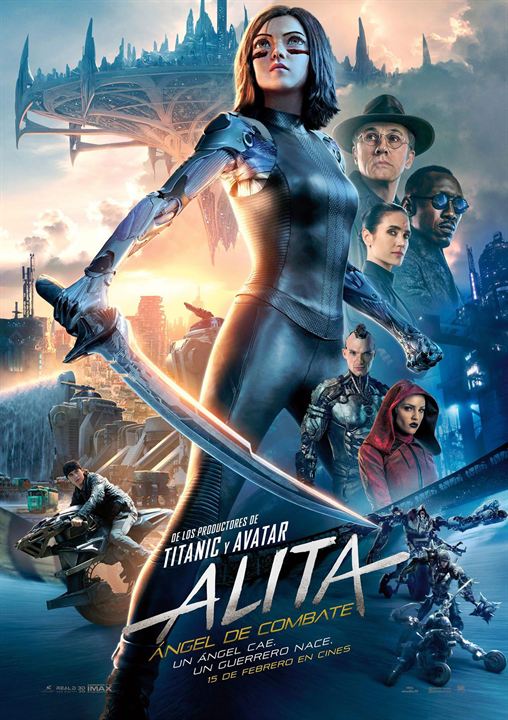 Realiza este juego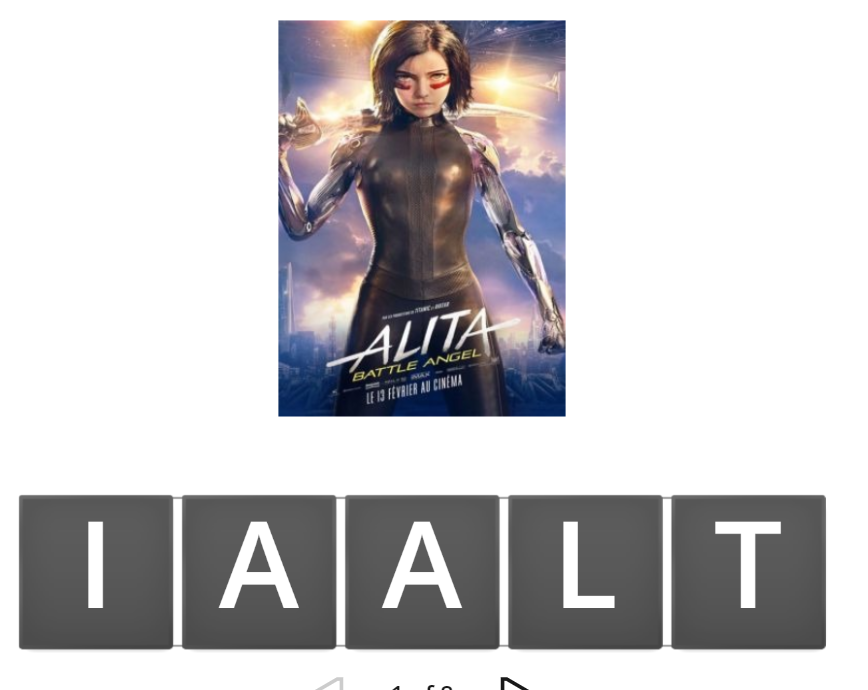 https://wordwall.net/play/433/739/655Quin és el títol de la pel·lícula?Qui és el productor?A quina hora la pots veure als cinemes La Farga?Mira el tráiler.Quan dura la pel·lícula?Quin és el seu gènere?